2388《园艺植物育种学》导学方案一、平台登录方法：1、登陆国家开放大学学习网，点击学生登录，输入13位学号，密码为自己的8位出生年月日。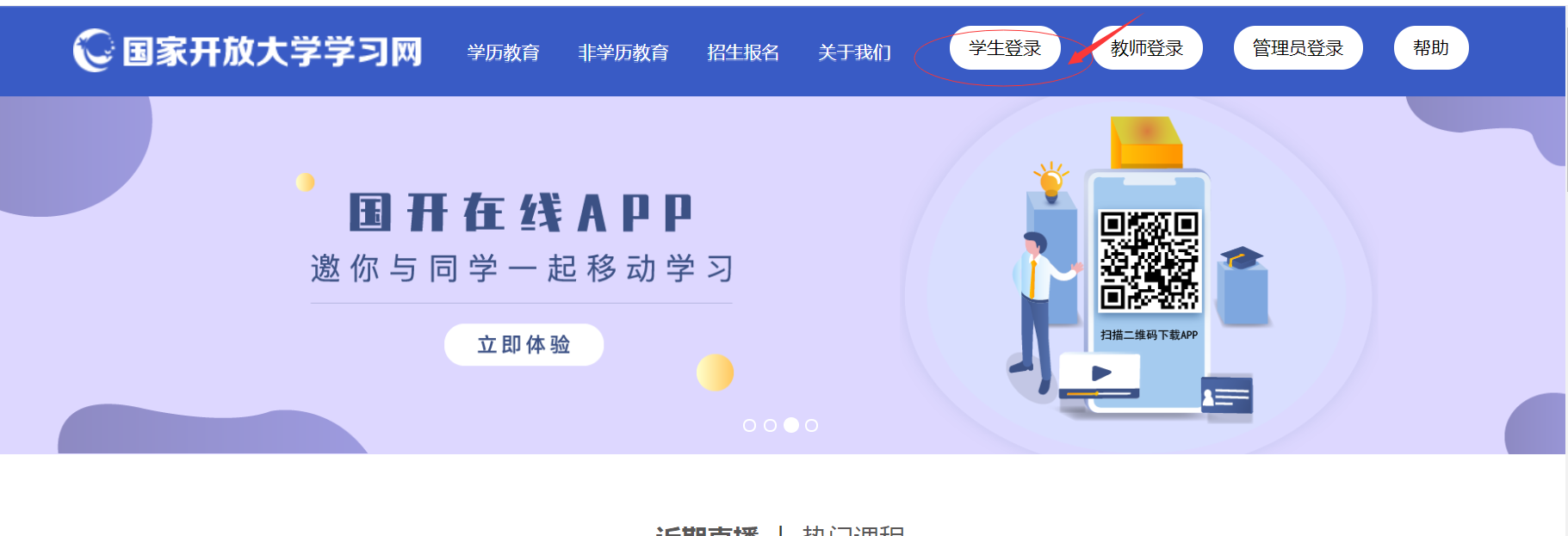 2、在“学生登录”界面输入用户名、密码，用户名是自己的13位学号，密码是自己的8位出生年月日。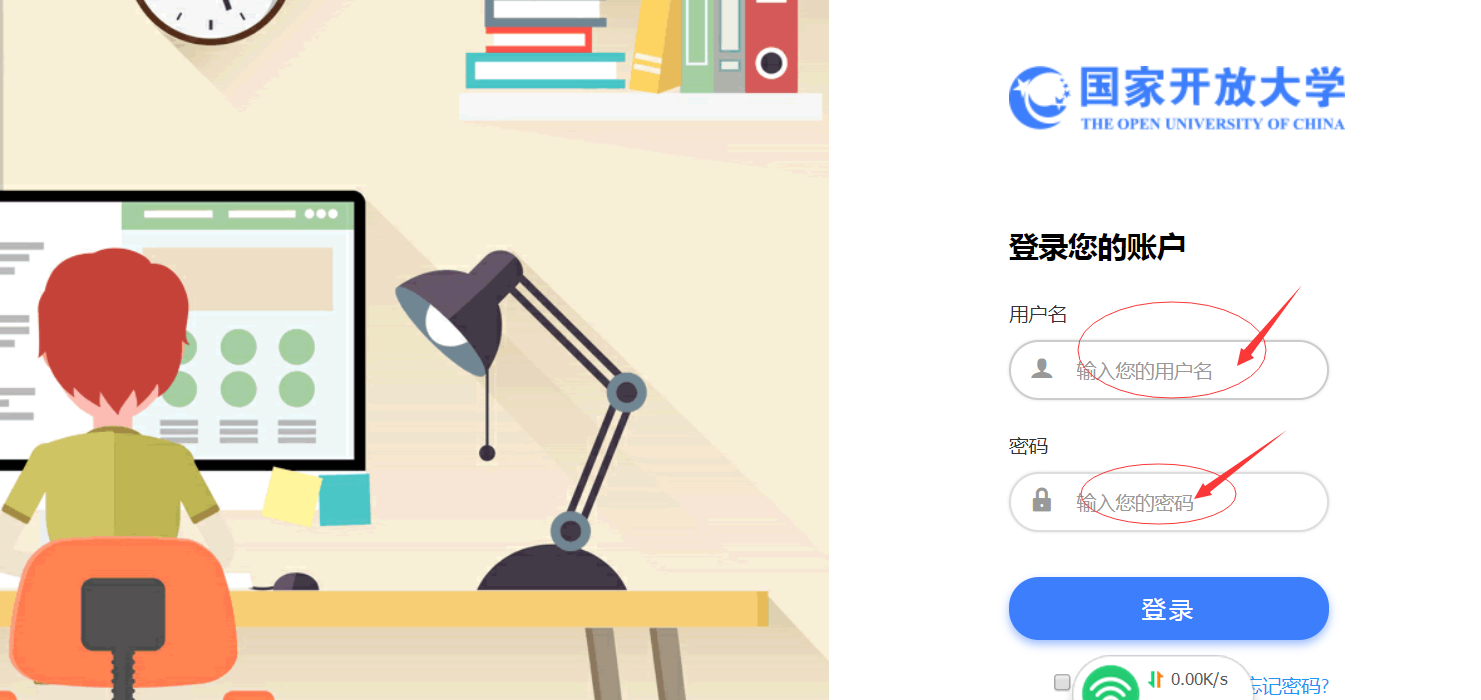 二、课程考核方式及学习方法1、点击“进入课程”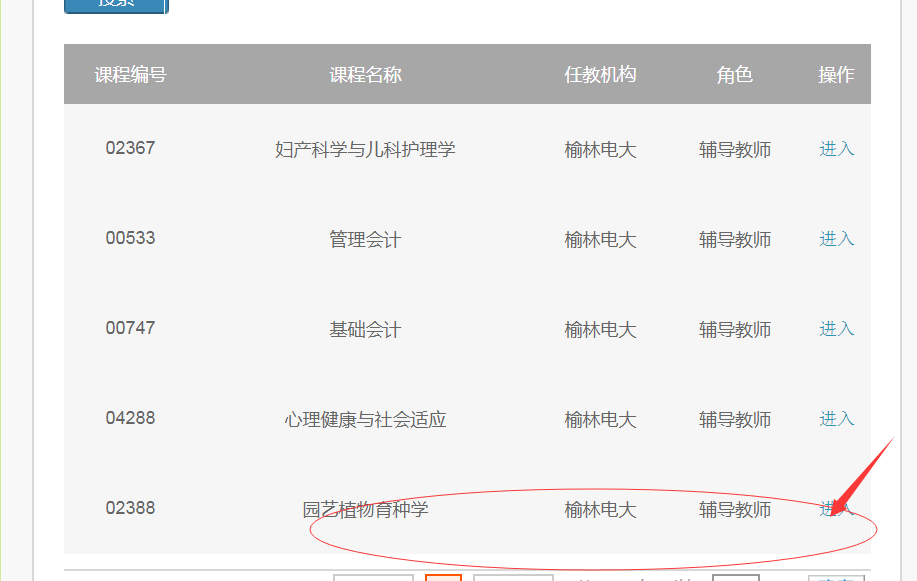 2、点击进入课程导学我们主要采用形成性考核与终结性考核相结合的考核方式。课程成绩按百分制记分，60分为及格。总成绩=形成性考核× 50%+终结性考核×50%1．形成性考核(1)．考核手段   形成性考核采用网络形考任务进行（2020秋季入学注册执行）(2)．考核形式网络形考任务成绩由作业、实验实习报告、网络课学习浏览情况组成，网络学习浏览情况由责任教师根据表现给出。2．终结性考核终结性考核采用闭卷笔试的方式，考试时长为90分钟。考核内容覆盖本课程教材所学内容的70% 以上的章节。难易适中，共分为：容易、适中、较难三个程度，所占比例大致为：容易占30%，适中占50%，较难占20%。试题题型包括名词解释、选择填空题、单项选择题、问答题。3、进入课程后，首先看课程导学，要搞明白，这门课程你要学什么、怎么学、怎么考，并要知道这门课程的考核方式及考核内容。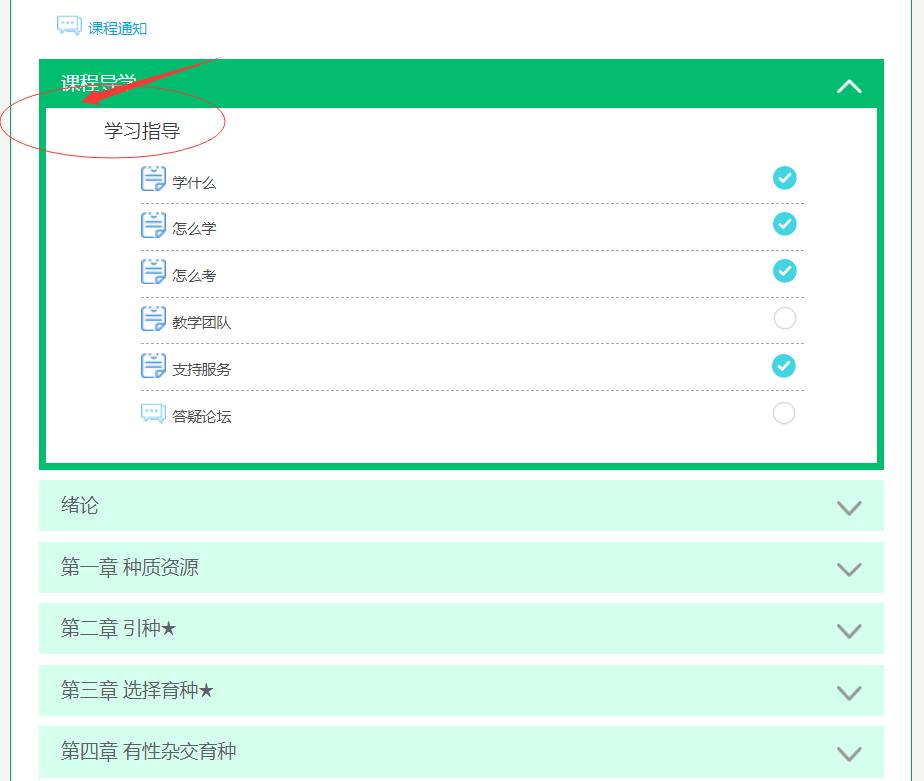 三、完成形考方法1、进去点击“形考任务”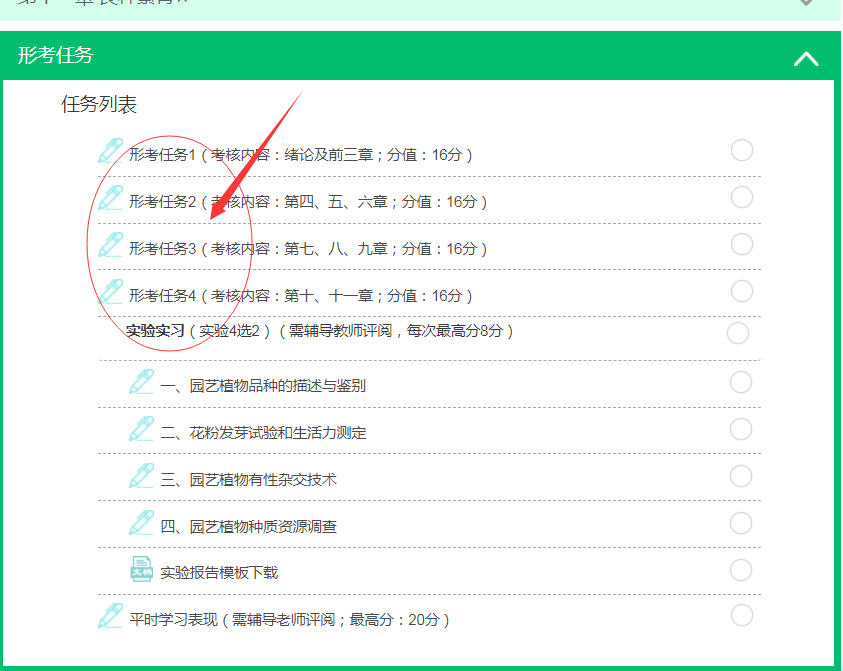 2、做完后点击结束答题，然后再做下一个形考任务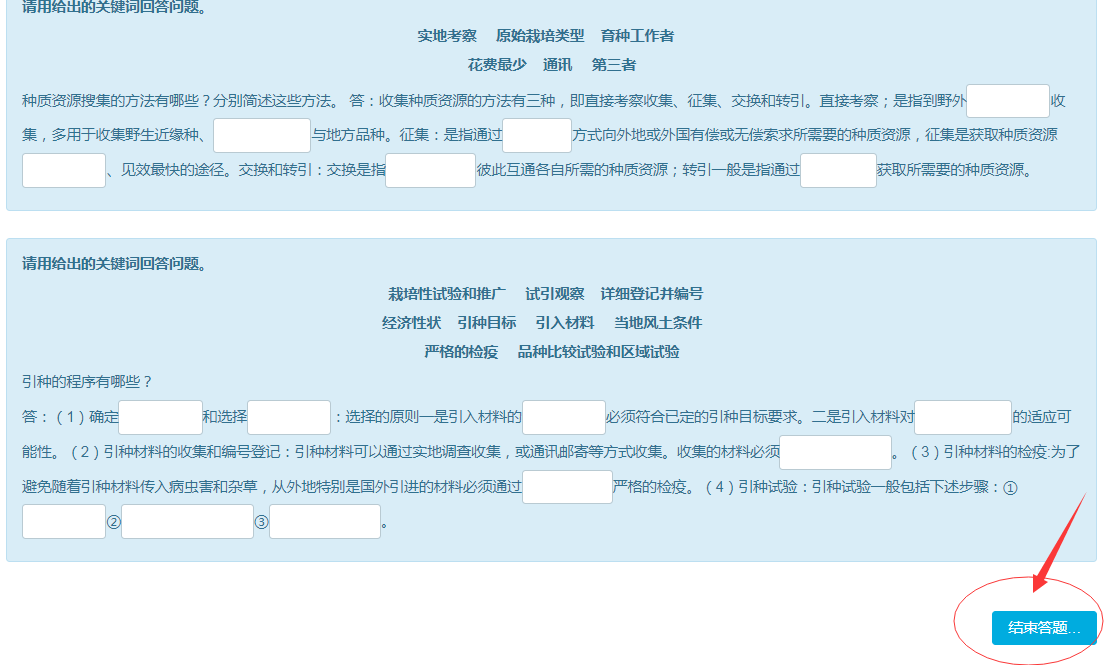 温馨提示：1、登陆分校官网，http://www.ylrtvu.net.cn，点击“导学助学”，通过课程ID号或课程名称查找“导学方案”和课程“参考答案”。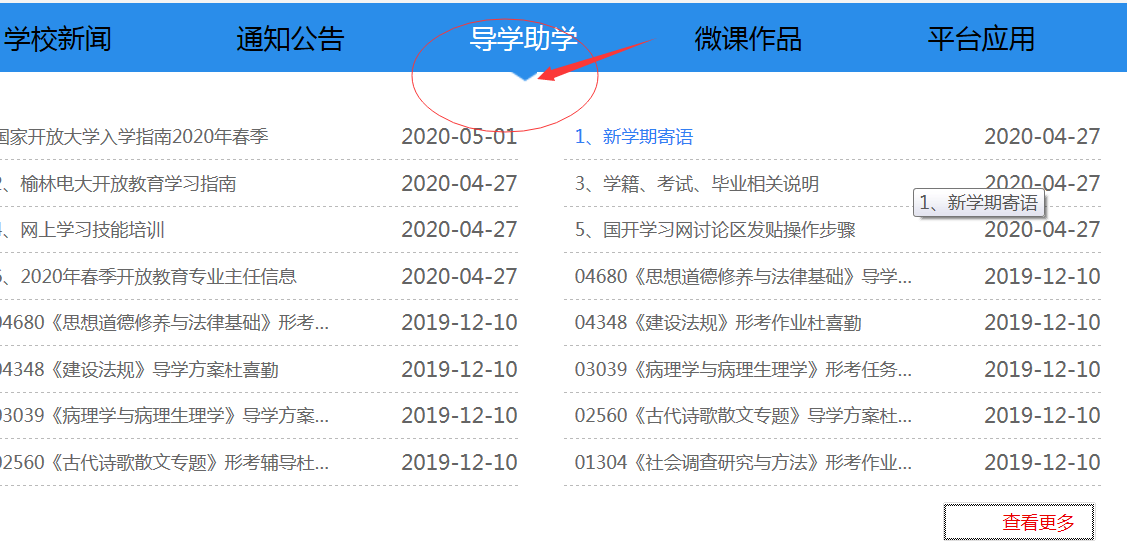 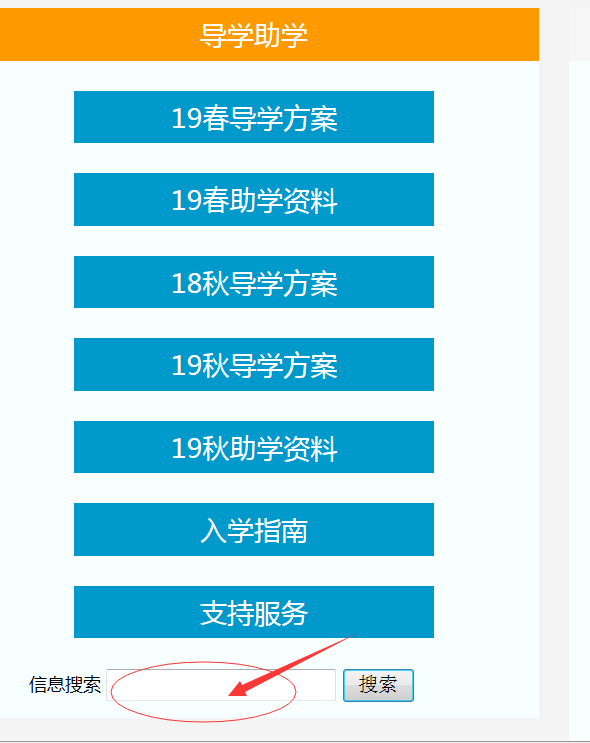 四、课程讨论具体方法及要求：进入课程主页，点击“答疑论坛”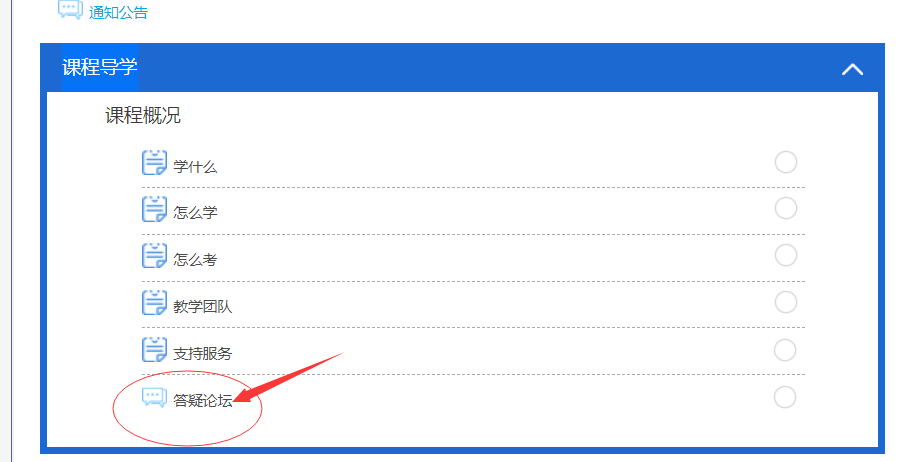 2、点击答疑讨论区的“开启一个新话题”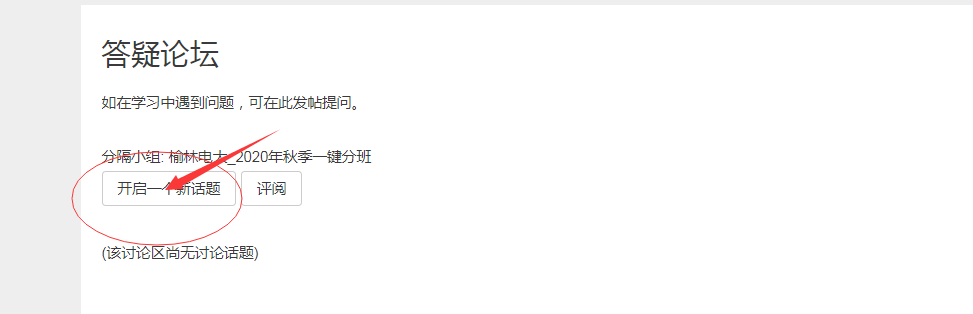 3、在主题中输入你要提问的问题，在正文处填写问题内容，最后点击“发到讨论区”即可完成发贴子。要求每门课程在国开网课程讨论区发10个以上贴子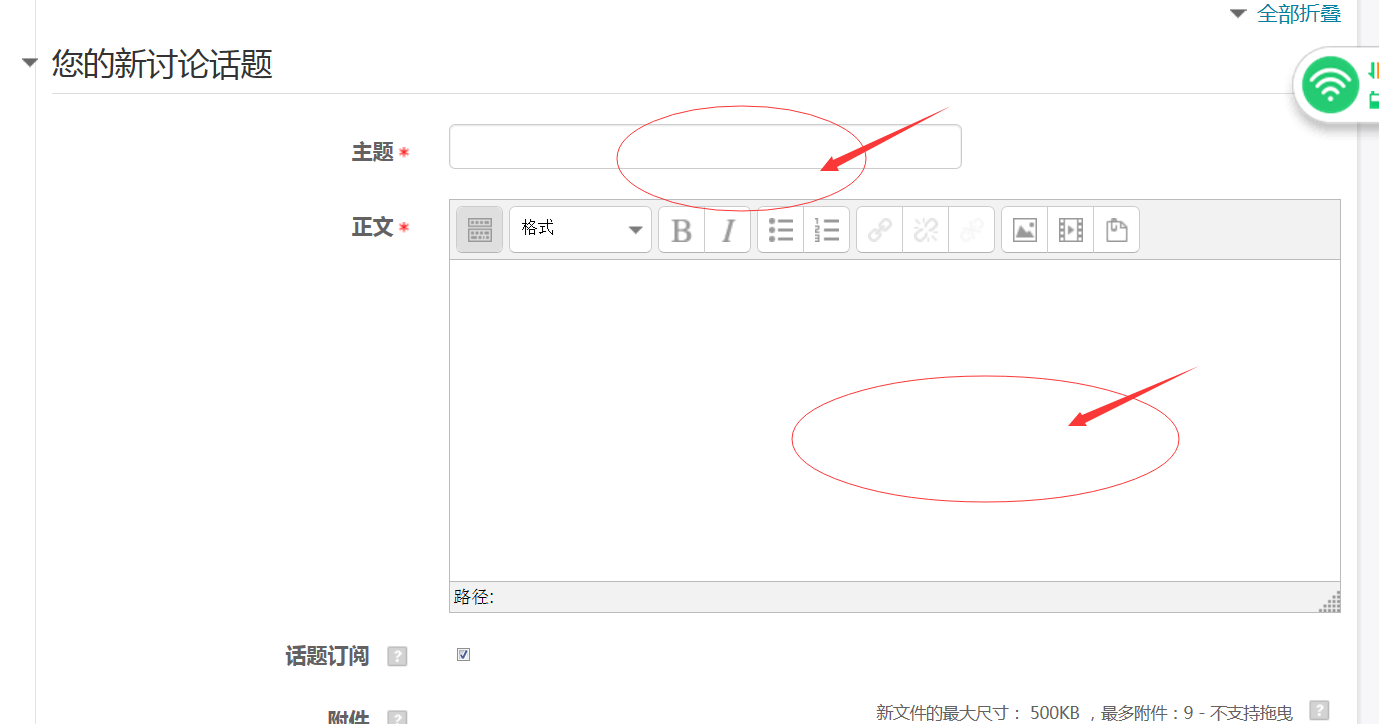 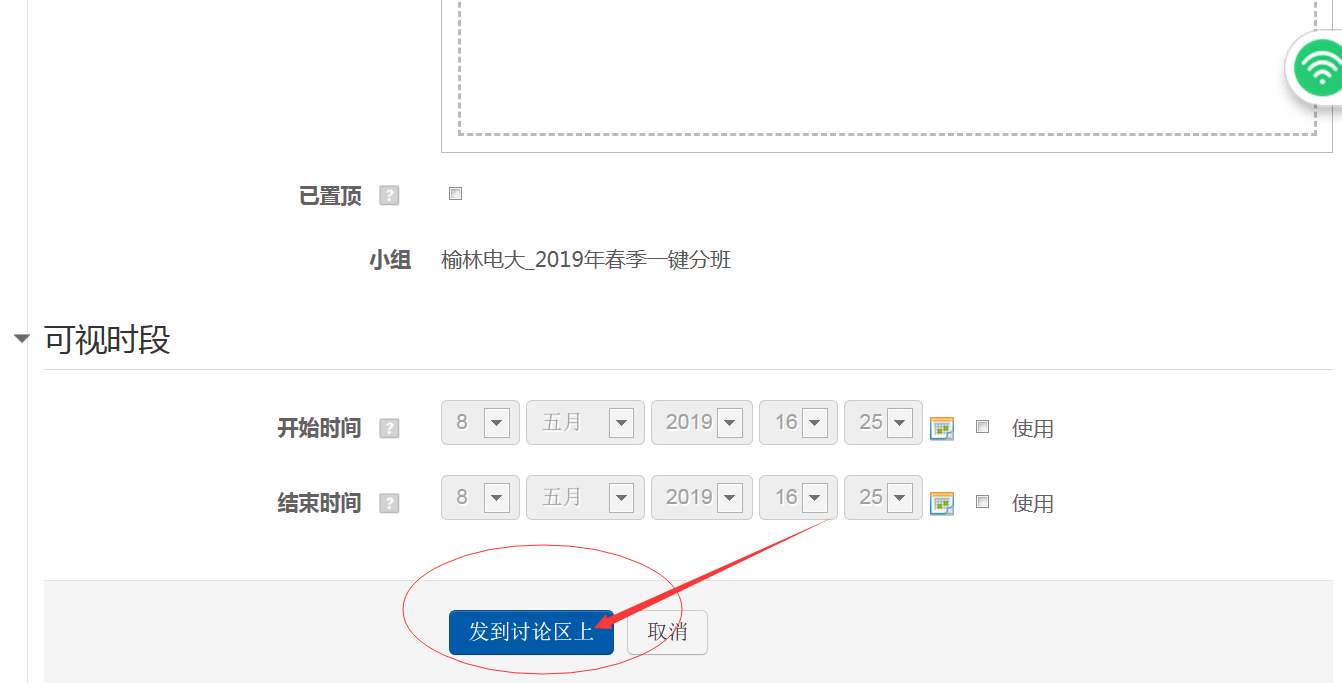 五、导学教师联系方式：导学教师：陈清丽  手机号 15309129586  微信号和手机同号  QQ号328921657